Quelques éléments à connaître
pour aborder sereinement
l’examen du certificat d’aide comptable…On sait qu’il y a plusieurs exercices différents et indépendantsIl peut y avoir à l’examen des exercices sur tout ce qui a été vu en cours…Deux plans comptables et des feuilles de brouillon sont fournis. « en principe » le surveillant ne répond pas aux questions. Sois-vous n’avez pas compris (et je ne vous aiderais pas) soit il y a une erreur dans l’examen (et vous aurez le point dans tous les cas…). Aidez Rémy à comprendre votre raisonnement dans le doute…Ne pas boire trop d’eau ! (Sortie aux toilettes autorisée 1 par 1 tant que personne n’a rendu la copie, sans sac. )Soyez à l’heure, pas de temps supplémentaire si vous êtes en retard. Soyez reposé et détendu. Couchez-vous tôt le jour avant !
vous ferez la fête le soir même (ou pas…)Respecter le silence durant l’examen. Pas d’échange de matériel durant l’examen. Prenez votre matériel (tipp-ex, calculatrice, gomme, crayon…)Crayon autorisé si propre. Gérez bien votre tempsBon courage !Ce n’est jamais très drôle, mais vous avez beaucoup travaillé pour y arriver ;)Table des matières…Table des matières…	1Mondes économiques	2Calculs	3Bases comptables	4TVA	5Marchandises	6Débiteurs	7Titres	8Informatique	8Nombre de jours	9Raison individuelle	9Résultat	10Salaires	10Transitoires	11Mondes économiquesEst-ce que le ménage est un agent économique ?
Un agent économique a un rôle au sein du circuit économique et des échanges avec les autres agents. Donc oui ;) Citez trois manières de classer les entreprises. 
Par nature juridique ? 
Par taille ? ( NON pas assez précis)
Nombre d’employés
Secteur d’activité (primaire-secondaire-tertiaire)
En fonction de la clientèle B2B (grossiste)  / B2C (vente au détail)
Par chiffre d’affaire ? 
Par assujetissement à la TVA ou non ? 
Locale / nationale / internationale ?Quel nom porte le flux réel qui va de l’état aux entreprises ?
Services publics (pompiers, policiers, école, cours de compta, OCIRT, contrôles)Comment s’appelle le flux monétaire qui va des entreprises à l’état ?
Les impôts Pour Rolex, l’arrivée d’Apple dans le marché des montres de luxe est un événement macro ou micro ?
Macro (parce que Rolex n’a pas le pouvoir d’influencer ça) 
Micro si on peut discuter. Est-ce que la fonction production existe dans toutes les entreprises ?
Non -> parfois c’est des services ;) Citer trois fonctions qui sont présentes dans toutes les entreprises. 
Fonction : tâche à accomplir pour faire tourner l’entreprise. 

Rh
Administration
Direction
Comptabilité Qu’est-ce qu’un centre de profit ?
Service informatique, Comptabilité…. -> services internes de l’entreprise
(fonction support : les clients sont les autres services de l’entreprise)Les points suivants sont-ils des procédures ou des processus ?
(si c’est un processus, donner un exemple de procédure qui va avec, si c’est une procédure, indiquer dans quel processus elle intervient)
Lancement d’un nouveau produit
Processus (exemple de procédure : test du nom, test du prix…)Vente d’un produit en magasin, en espèce
Procédure (exemple de processus : vente)Ventes
Processus (exemple de procédure : Retour de marchandise) Fermeture du magasin le soir
Processus (exemple de procédure : Alarme, Lumières, Fermer caisses, Portes) Ouverture d’un nouveau point de vente
Processus (exemple de procédure : Trouver le lieu, Choisir la date, Engager la directrice) Payer la TVA
Procédure (exemple de processus : clôture TVA)
CalculsSi 10 ouvriers mettent 9h20 pour construire un mur de 5 mètres de long, combien de temps leur faudra-t-il s’ils sont 20 ?
4h40 (attention, c’est inversement proportionnel) Un genevois gagne en moyenne 5% de plus qu’un vaudois. Le vaudois moyen gagne CHF 5'300.- par mois, combien gagne le genevois ?
5'300   =    100% (le vaudois) 
 ??       =    105% (le genevois) 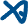 5300 x 105 / 100 = 5'565.- 
Si vous investissez CHF 5'900.- durant 8 mois à 0,75%, combien retirerez-vous ?
5'900 x 0.75 x 240 / (360 x 100) = 29.50 d’intérêts 
5900 + 29. 50 = 5929.50
Pas d’impôt anticipé car moins de CHF 200.-Combien de jours y-a-t-il entre le 19 novembre et le 15 mars ?
11 + 30 + 30 + 30 + 15 = 116 jours (bissextile ou pas, identique) 
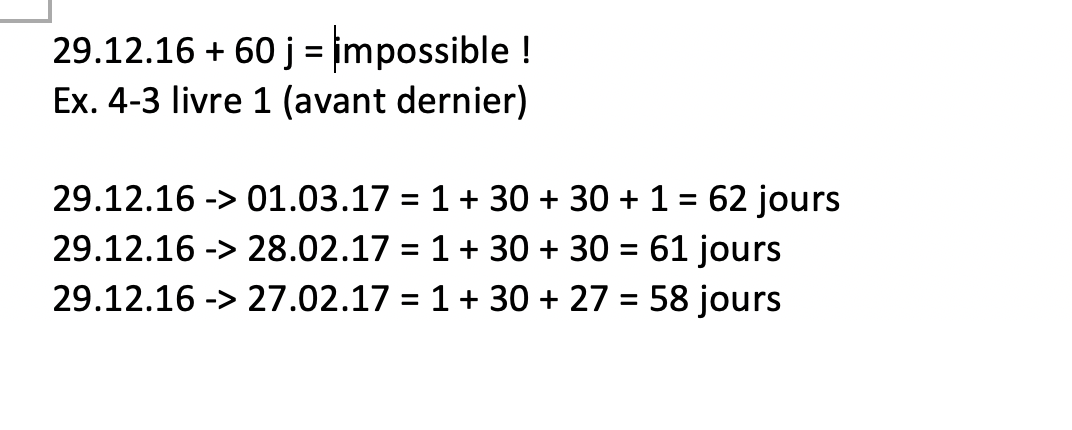 Est-ce qu’il y a toujours 7 jours entre le 28 février et le 5 mars ?
si bissextile ? = 2 + 5 = 7
si non-bissextile ? = 0 + 5 = 5
1 fois sur 4 = 7 jours, 3 fois sur 4 = 5 jours
Je vais au bureau de change pour échanger des euros (billets) contre des francs suisses. Quel taux sera appliqué ? (achat/vente – billets/devises)
« Que fait la banque avec la monnaie étrangère ? » ou
« la banque gagne toujours »
billet achat (la banque achète les euros)J’achète de la marchandise pour EUR 450.-, au taux de 1.02 – 1.05. Combien cela me coûte-t-il en francs suisses ?
EUR 450 = ??? CHF
EUR    1 = 1.05 CHF1.05 x 450 / 1 = CHF 472.50Si sur mon compte en banque j’ai reçu un intérêt net de CHF 87.-, quel était l’intérêt brut ?
CHF 87.- (moins de CHF 200.-, pas d’impôt anticipé) 
En dessous de CHF 200.- : intérêt net = intérêt brutEst-ce que les éléments suivants sont soumis à l’impôt anticipé ?
Salaire (pour un employé payé à l’heure) non
Compte en banque en Suisse (en CHF) oui, si intérêt >200.- CHF
Compte en banque en Suisse (en Euros) oui, si intérêt >200.- CHF
Compte en banque en France non
Dividendes sur actions suisses oui (no limit !) des 0.01 CHF
Titres suisses oui (no limit !) des 0.01 CHF
Titres étrangers nonSi le change de la couronne suédoise est de 12.3 – 12.6, combien de couronnes recevrais-je en allant avec CHF 600.- au bureau de change ? (le taux de la couronne suédoise se calcule pour 100 unités)
CHF 600 = ??? SEK
CHF 12.60 = 100 SEK
La banque vends la couronne suédoise. 
100 x 600 / 12.60 = 4'761.90 SEKQuel jour aurais-je gagné CHF 1000.- d’intérêts nets si j’ai placé CHF 450'000.- à 1% le 1er février 2018 (année bissextile) ?
on cherche la durée. Formule = N = i x 100 x 360 / ( t x c) 
1'000.- d’intérêts net = 65%
 ???                          = 100%

1000 x 100 / 65 = 1'538.45 CHF

1538.45 x 100 x 360 / (1 x 450'000) = 123.076 -> 124 jours
(le nombre de jours est toujours arrondi au-dessus PLUS GRAND) 01.02.2018 + 124 = 01.06.2018 + 4 = 05.06.2018. Est-ce que la réponse à la question 20 serait différente si nous étions une année non-bissextile ?
ce serai pareil. Février aurait quand même 30 jours. Bases comptablesTrouvez l’intrus !
Immeuble / Caisse / Mobilier / Téléphone / Véhicules
téléphone : c’est la seule charge et tous les autres sont des actifs. Dans quel ordre se rangent les comptes du bilan ?
Actif : ordre de liquidité
Passifs : ordre d’exigibilitéEst-ce que si je vire CHF 10'000.- du compte bancaire au compte postal, cela a un impact sur le résultat ?
non -> ce sont deux comptes du bilan. Est-ce que si le solde de clôture du compte de résultat se trouve du côté des produits, c’est un bénéfice ?
non, c’est une perte (il y a plus de charges que de produits). Comment savoir si c’est une charge ou un actif ?
doit durer plusieurs exercices comptables pour être un actif
valeur doit être au-delà du seuil d’activation (env. 1000.-) Comment savoir de quel côté se place un compte en journalisation ?
Actif/Charges : + débit / - crédit
Passifs/Produits : - débit / + créditEst-ce que je peux faire dans les comptes en T absolument toutes les opérations que je fais dans le journal ? et inversement ?
ouiEst-ce que comptabiliser une écriture simple ou écriture multiple comporte, comptablement, des différences ?
Ce serai exactement pareil. Les soldes des comptes sont identiques. Exemple : J’achète un véhicule 20'000.-, payé pour moitié en espèces ,pour moitié par la banque. OuEst-ce que le total du débit doit toujours être égal au total du crédit ?
Oui (mais alors pourquoi c’est pas marqué ça dans vos examens !!?!?)Est-ce que je peux inventer des comptes si je ne me souviens pas immédiatement des comptes à utiliser en journalisation ?
Non, Il faut utiliser les comptes du plan comptable.
Créances clients accepté (débiteurs), banque accepté (compte courant)… 
abréviation : oui mais ! pas IPM et IPI
IP s/m, IP s /i, TVA r. s/m. Est-ce que téléphone est un actif ?
le compte téléphone est une charge ; l’appareil téléphonique peut être mis dans un compte actif (mais pas appelé téléphone) Est-ce que Cumul d’amortissement sur machines peut être placé à l’actif du bilan ?
Oui, mais c’est un actif de régularisation / actif négatif / passif correctif d’actif… Est-ce que le passif ne contient que des dettes ?
NON, Il y a aussi les fonds propres (=capitaux propres). Est-ce que le bilan sert à déterminer l’impôt sur la fortune ?
oui, la fortune est visible au bilan. Est-ce que le compte privé d’une raison individuelle figure toujours au bilan ?
il figure dans les passifs. Il apparaît parfois au bilan. 
La version normale c’est que le privé disparaît dans le capital.
Ordre normal de clôture de la Raison Individuelle (chapitre 11) : 
Résultat -> Privé -> Capital -> Bilan finalLors d’un achat de mobilier, dans quel compte est-ce qu’on comptabilise les frais liés aux achats (transport…) ?
Frais d’achats est utilisé uniquement pour les marchandises. 
ça va aller dans mobilier (figure au bilan pour son coût réel, y compris frais, rabais…)Dans quel compte est comptabilisé l’escompte ?
côté vente : escomptes accordés ou charges financières
côté achat : escomptes obtenus ou produits financiersRetour de marchandise c’est pas un compte : on doit annuler l’achat ou la vente. TVAEst-ce que la TVA est uniquement supportée par le consommateur final ?
ouiEst-ce qu’une entreprise qui se voit facturer de la TVA a le droit de ne pas la payer ?
elle doit la payer quand même : mais elle pourra ensuite déduire cet impôt préalable. Qui s’occupe de collecter la TVA ?
Ce sont les entreprises. Est-ce que en tant que personne physique, nous sommes tous assujettis à la TVA ?
NON nous sommes tous soumis mais pas assujetti. Est-ce que la TVA peut-être une charge pour l’entreprise ?
c’est soit un actif (tva à récupérer), soit un passif (tva due)Est-ce que l’ensemble des ventes, avec ou sans TVA, doit-être mentionnée dans le décompte TVA ?
oui : on doit tout mettre au début, et on enlève ce qui n’a pas de TVA. 
220 : export marchandise
221 : export service
230 : ventes exclues
235 : escomptes accordés, rabais accordés, et pertes sur clients. Si je vends de la marchandise à un client étranger, est-ce que j’ai le droit de ne pas lui facturer la TVA ?
C’est pas le passeport du client, c’est le lieu de domicile. 
C’est le lieu de la vente qui compte : s’il est en Suisse c’est la TVA Suisse qui s’applique. Trouver l’intrus !
TVA à récupérer / TVA due / IA à récupérer / Impôt sur les acquisitions
IA à récupérer -> c’est pas dans le décompte TVA
Impôt sur les acquisition ? jamais utilisé en cours d’aides-comptables. 
[en vrai : facture de services qui viennent de l’étranger (autofacturation)]Si j’ai facturé plus de TVA que celle que j’ai payée durant la période, est-ce que l’administration va me rembourser de l’argent ?
tva facturée = c’est la TVA due. -> c’est moi qui doit payer des sous. Combien de taux de TVA y-a-t-il en Suisse ?
Donner 2 exemples de biens imposés à chaque taux. 
7.7% (normal) : téléphone, chaise
2.5% (réduit) : nourriture au supermarché, eau dans les conduites,
3.7% (spécial) : hébergement avec petit-déjeuner, hébergement sans petit-déjeuner. Est-ce qu’en Suisse, la TVA est plutôt élevée par rapport aux autres pays ?
plutôt basse. Est-ce que la TVA se calcule la même chose selon si on achète la marchandise ou si on la vend ?
le prix entre acheteur et vendeur doit être identique sinon on n’est pas d’accord ;) Est-ce le même compte de TVA qui est utilisé lorsque j’achète un actif immobilisé ou lorsque j’achète de la marchandise ?
non : ip s/ marchandises ou ip s/ invest. et ACEEst-ce que les achats et ventes d’immeubles sont exonérés du champ de l’impôt ?
non ils sont exclus (tva ni en suisse, ni à l’étranger) 
éxonéré = vente à l’étranger -> le client devra payer la tva étrangère dans son pays. 
MarchandisesLorsque j’achète des marchandises, est-ce que je peux utiliser le compte stock de marchandise ?
NON, on utilise Achats de marchandise 
Stock est utilisé à un seul moment : à la fin de la période (variation de stock)Est-ce que le solde du compte Ventes Marchandises s’appelle le CAB ?
Chiffre d’Affaires Brut ? oui
CAB – rr accordés = CANEst-ce que lorsque mon stock augmente c’est une charge ?C’est un produit du coup ;) la variation du stock est un produit.  
PRAMA – augmentation = PRAMV
PRAMA + diminution = PRAMVEst-ce que les escomptes sont toujours comptabilisés dans le compte Déductions obtenues ?
NON, Jamais ! (escomptes obtenus OU produits financiers)
(escomptes accordés OU charges financières)Est-ce que les achats marchandises + les frais d’achats = PRAMA ?
Non, Il manque les Rabais obtenus ;) 
Oui, s’il y a pas de rabais obtenus ;) Est-ce que les déductions accordées peuvent figurer soit du côté charges, soit du côté produit ?
déductions accordées = charge (ou... produit négatif) 
Présentation : soit du côté des charges (normal), soit du côté produit (il faut mettre le signe négatif) A quoi faut-il faire attention lorsqu’on décide de mettre les déductions accordées du côté produit ? 
attention à mettre un signe négatif. 
Les déductions obtenues obtenus c’est le contraire. Normalement côté produit, mais avec un signe négatif si côté charges. Est-ce que Marge brute – les autres charges = bénéfice net ?
NON marge brute + produits exploitation – charges exploitation = bénéfice netEst-il est obligatoire de séparer son compte de résultat en 2 degrés au moins ?
NON, pas grand chose est obligatoire en compta suisse. 
C’est que les entreprises qui font de l’achat-vente de marchandises qui ont une marge brute. 
Débiteurs (chapitre 5) Est-ce que lancer une poursuite contre un client est gratuit ?
Non. Il y a des frais de poursuites, celui qui lance la poursuite doit les avancer. 
On le refacture au client. (s’il fait faillite c’est perdu)Est-ce que lorsqu’un client fait faillite, je peux déduire la TVA que j’avais comptabilisée lors de la vente ?
Oui, la tva est due au départ sur le montant final. (un peu comme un escompte de 100%). contrôle décompte TVA : 
(on peut remplir le décompte TVA hors taxes ou tva comprise)
dans la colonne « impot » on marque le montant de TVA uniquement. 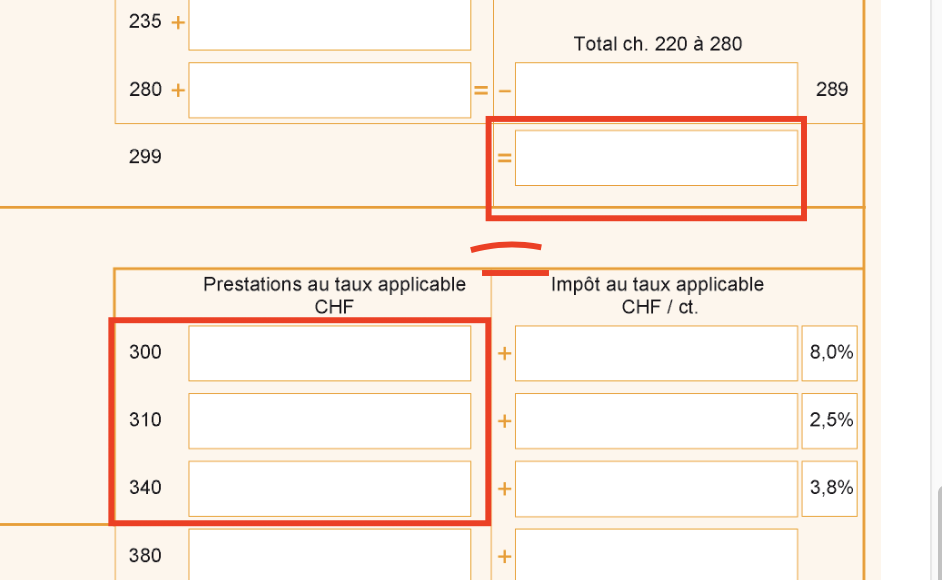 Est-ce que j’accepte qu’un client qui a déjà fait faillite me paie quand même ce qu’il me devait ?
Règle numéro 1 : on prend les sous.
Si c’est la même année : on diminue la perte sur client
Si c’est pas la même année : on utilise produit exceptionnels.
(dans les deux cas : Retva ! = encaissé = TTC) Est-ce que lorsqu’un client qui avait fait faillite refait fortune, je comptabilise forcément dans le compte « Produits exceptionnels » ?
voir question 64Quelle différence entre le compte débiteur et débiteurs douteux ?
C’est un peu pareil : les deux sont au bilan. 
MAIS : il y a quand même une différence. C’est un compte interne. 
ce sont des créances plus risquées. 
dans la formation « au moment où on vous dit qu’il est douteux ». 
« transférer la créance dans un compte approprié. » 
on n’a pas encore enlevé la TVA, il n’y a pas encore eu faillite. (mais ça pue)Est-ce que je corrige la TVA si, au moment d’une faillite, j’utilise directement la provision à la place d’utiliser le compte de pertes sur clients ?
TVA corrigée au moment de la faillite. Provision ou pas on s’en fiche. Création d’une provision
Perte sur clients à Ducroire (on touche pas à la TVA)
Provisions calculées sur ce qu’il y a dans débiteurs (en général TTC). Comment faire pour limiter le risque de non-paiement des clients ?
Proposer des acomptes,
Vérifier avant la vente au registre du commerce, 
Ne pas vendre à crédit ! 
…Est-ce que, lorsqu’un client qui avait fait faillite refait fortune, je dois remettre la TVA de départ, au taux de départ ?
oui, dès qu’il nous paie. Est-ce que j’ai le droit de facturer des intérêts de retard à mes clients ?
oui, ce sont des intérêts moratoires clients. 5% d’intérêt par an. 
Attention à calculer les intérêts dès qu’on est en retard. 
Facture le 12 mars à 30 jours, calculer les intérêts de retard dès le 12 avril. 
Les intérêts moratoires ne sont pas soumis à TVA.
On facture les intérêts de retard si c’est demandé dans l’énoncé.  Titres (chapitre 10) Au programme :
comptabiliser les intérêts/dividendes et différencier actions / obligations.

Pour info : au bilan. 
titres à court terme : titres cotés
titres à long terme : titres non cotés.  Est-ce que je comptabilise la même chose un intérêt obligataire que je reçois ou un dividende que je reçois ?Pareil si c’est action ou obligations. Est-ce que le dividende est payé à la clôture des comptes ?
Non, c’est payé après l’assemblée générale (s’il y a un dividende !)
Pour qu’il y ait un dividende : 
du bénéfice ou des réserves + un vote à l’assemblée générale. 

On a six mois pour organiser l’AG après la clôture des comptes. Est-ce que l’intérêt est fixé au départ ? Et le dividende ?
intérêt sur obligation : oui (écrit sur l’obligation)
dividende sur action : non (dépend du vote à l’ag)Est-ce qu’il y a un impôt anticipé sur tous les titres ?
Il y a sur aucun titre. 
L’impôt anticipé est sur les revenus des titres (sans limite)Est-ce que le dividende est fixé au départ ?
Non, variable, (voir avant) Est-ce que le dividende doit être payé obligatoirement chaque année ?
Pas d’obligation. Est-ce que l’investissement dans un portefeuille de titres est forcément une activité hors-exploitation ?
En vrai, non (ça peut être notre activité principale) 
pour l’examen, c’est forcément hors-exploitation. Dois-je faire figurer les titres dans le compte « produits des titres ». ?
Non, les titres sont au bilan ;) (voir les remarques). Est-ce qu’une obligation est remboursée à l’échéance ?
Oui, contrairement à l’action qui est en principe pas remboursée. Est-ce que le cours des actions est en % de leur valeur nominale ?
l’obligation est cotée en %. 
L’action est cotée en CHF
InformatiqueDans Crésus, il est possible de saisir des opérations avec TVA sans faire les calculs à la main ?
Oui, grâce aux codes TVA (IPI et IPM) Est-ce qu’on peut tenir des comptes de monnaie étrangère dans Crésus ?
Oui (les initiales de la monnaie sont marquées dans la colonne)
2012 Dettes EUR… Attention à bien utiliser les montants en EUR alors ;) 
Crésus n’aime pas deux écritures en monnaie étrangère. 
en général nous on a Créances en EUR ou Dettes en EUR. Pour saisir dans Crésus des écritures avec de la TVA, il faut au préalable avoir défini quels comptes seraient utilisés pour la TVA ?
On peut le marquer (on gagne du temps), mais c’est pas obligé on peut aussi marquer au fur et à mesure. Est-il possible, dans un même fichier Crésus, de journaliser dans plusieurs journaux ?
oui, ce sera demandé à l’examen ;) Une écriture modèle peut être paramétrée et appelée directement avec un raccourci clavier comme «U » ?
Non, ça doit être Ctrl + U. Heureusement pas possible avec une lettre. Est-ce que dans Crésus, peu importe le code TVA que j’utilise, tant que le taux est bon, ça joue ?
NON ! (mais alors pourquoi c’est faux dans vos examens !)Quand on a choisi un plan comptable dans Crésus, est-ce qu’on peut le changer ?
On peut modifier le plan comptable mais on ne peut pas changer de plan comptable. Est-ce que chaque écriture doit avoir un code TVA dans Cresus ? (si vous répondez non, donner deux exemples)
Non (Paiement d’un fournisseur si pas d’escomptes, 
Comptabilisation d’un loyer exclu, 
Achat marchandise à l’étranger si la douane traîne,)
Encaissement d’un client si pas d’escompte
Création d’une provision
Transitoire
Amortissement
Intérêt moratoire client… 
Produits des titres
Achat d’immeubles,
Frais de poursuites, On met un code TVA si ça va dans le décompte TVA ! Est-il possible de modifier un plan comptable en rajoutant ou en ôtant des comptes dans Cresus ?
Oui on l’a déjà dit avant. 
Nombre de joursEst-ce que le 27 février est parfois considéré comme le 30 février ?
Jamais. Le dernier jour c’est le 30. (le 27 n’est jamais le dernier jour) Est-ce qu’il y a 100 jours entre le 1er novembre et le 21 février ?
NON : 1er nov au 1er fev = 90 jours + 20 = 110 jours. Est-ce que je peux trouver la durée d’un prêt en ayant l’intérêt net, le capital et la date de début ?
NON : il manque le taux d’intérêt. Est-ce qu’il y a 90 jours du 15 mai au 15 juillet ?
NON, 2 mois, 60 jours. Est-ce le premier jour qui compte ou le dernier jour ?
C’est le jour d’arrivée qui compte. 
du 1er novembre au 1er décembre
30 – 1 pour novembre = 29 jours + 1 jour en décembre. = 30 jours.  Raison individuelleEst-ce que le RGP peut être positif s’il y a une perte ?
Revenu global : Intérêts + Résultat + Salaire
intérêt : 500 – perte de 10'000 + salaire de 50'000.- = RGP positif de 40’500
Oui c’est possible ;) 
L’entreprise paiera des impots sur un RGP de 40'500.-
mais le résultat sera en perte de CHF 10'000.-. 
L’entreprise tourne que parce on est bénévole dedans Est-ce qu’on paie un salaire au propriétaire dans une raison individuelle ?
NON, on le comptabilise (écriture interne) mais pas de salaire. 
ce sera du salaire que pour vous (mais pas pour le fisc ou l’avs). Calculer le RGP : 
Salaire des employés : 300'000.-
Salaire du propriétaire : 100'000.-
Bénéfice de l’exercice : 30'000.-
Investissement du propriétaire : 100'000.-
Taux d’intérêt à prendre en compte pour l’intérêt : 5%
Charges financière (emprunt bancaire) : 6'000.-
135'000.- Est-ce le bénéfice ou le RGP qui va être soumis à l’impôt ?
RGPEst-ce que, si on ne prend pas en compte le salaire interne et l’intérêt fictif sur le capital, le RGP = bénéfice ? 
VraiRésultatEst-ce que les frais de transports vont toujours dans frais d’achats ?
Le compte frais d’achats va pour les frais liés aux achats (transports, douane, emballage)
Le compte frais de transport va pour les transports des marchandises vendues. Est-ce que les escomptes figurent à l’exploitation ?
Oui, le deuxième degré s’appelle exploitation, donc c’est vrai ^^Est-ce que PRAMV + Augmentation de stock = BB ?
Faux. Le PRAMV inclut déjà la variation de stock. Tout faux. Est-ce que le bénéfice brut = marge brut ?
ouiEst-ce que si le solde final du compte de résultat apparaît à gauche c’est un bénéfice ?
oui ;) il y a plus de produits que de charges. Est-ce que les comptes de résultat ont un solde à nouveau ?
Non, on démarre à zéro chaque année. SalairesEst-ce que les suppléments vacances des employés payés à l’heure sont soumis aux charges sociales ?
Oui, c’est du salaire (c’est pas du remboursement de frais)Est-ce que le remboursement de kilomètres parcourus avec le véhicule privé est soumis à l’AVS ?
Si c’est du déplacement professionnel : c’est du remboursement de frais, non soumis AVS
Si c’est du déplacement privé : c’est du salaire en nature, donc soumis AVS. Est-ce que les repas gratuits offerts à la cantine doivent apparaître sur le bulletin de salaire ?
Oui c’est du salaire en nature. 
On doit le marquer deux fois sur le bulletin de salaire
Une fois en haut (pour trouver le salaire déterminant) et une fois tout en bas en diminution (pour trouver le net à payer) Est-ce que les indépendants cotisent à l’AVS ?
oui, sur la base du RGPEst-ce que les frais de gestion de caisse AVS se calculent toujours pareil ?
Les frais de gestion sont payés par l’employeur, ils sont variable – selon la caisse. Est-ce que les frais de gestion AVS sont partagés entre employés et employeurs ?
voir 110. Est-ce que l’assurance accident professionnelle est forcément à charge de l’employeur uniquement ?
oui. Est-ce que l’assurance maladie est à la charge du patron ?
non, c’est uniquement à la charge de l’employé (qui se débrouille avec d’ailleurs – n’apparaît pas sur le bulletin de salaire).
C’est rare que le patron la paie. Est-ce que l’assurance maternité est aussi cotisée par les hommes ?
oui (en plus dès 2021 les hommes bénéficient aussi) Est-ce que l’assurance accident non-professionnelle est obligatoire pour tous les salariés ?
obligatoire dès 8h / semaine (en dessous : complément accident de l’assurance maladie). Est-ce que la LPP s’applique à l’ensemble des employés et des indépendants ?
Non. Seulement les employé.e.s s’ils atteignent le seuil. TransitoiresA quel moment de l’année est-ce que l’on utilise les comptes de transitoires ?
à la clôture de l’exercice -> saisie des écritures
à l’ouverture de l’exercice -> extourne des écrituresEst-ce qu’on comptabilise un transitoire si un client n’a pas encore payé une facture de marchandise déjà comptabilisée ?
Non (l’écriture est au bilan) – l’écriture de paiement du client n’a pas d’influence sur le résultat : c’est égal si on l’a faite avant la clôture ou après. Est-ce que je dois comptabiliser une facture d’assurance qui concerne l’an prochain, au moment où je la reçois ?
Oui -> mais on va faire un transitoire à la clôture des comptes. Est-ce qu’il y a 4 comptes de transitoires ?
Oui 
CCA   CAP
PAR   PCAEst-ce que tous les comptes peuvent être transités ?
Seulement les comptes de gestion (charges et produits) 
Jamais les comptes de situation (actifs et passifs). Si je sais que j’aurai l’an prochain une augmentation de loyer, dois-je faire un transitoire ?
non -> facture l’an prochain, comptabilisation l’an prochain. Est-ce que le résultat reflète l’activité au 31 décembre ?
non ->  le résultat est plutôt sur une périodeVéhicule-20'000.---Caisse-10'000.--Banque-10'000.-VéhiculeCaisse10'000.-10'000.-VéhiculeBanque10'000.-10'000.-StockVar. stock-Prod. Plac. Fin. 1000IA à récup.-350Banque-650